Special Union for the International Patent Classification(IPC Union)Committee of ExpertsFifty-first SessionGeneva, February 20 and 21, 2019DRAFT AGENDAprepared by the SecretariatOpening of the sessionElection of a Chair and two Vice-Chairs Adoption of the agenda 
See present document.Report on the progress of the IPC revision program
See project CE 462.Report on the progress of the CPC and FI revision programs
Reports by the EPO and the USPTO on the CPC and by the JPO on the FI.Consideration of the need to create a new class covering semiconductor technology 
	See project CE 481.Amendments to the Guide to the IPC and other basic IPC documents
See projects CE 454 and CE 455.Removal of non-limiting references (NLRs) from the scheme of the IPC 
See project WG 191.Handover of the Working Lists management from the EPO to WIPO
See projects CE 472 and CE 492.Experience from offices on computer-assisted (e.g., AI-based) classification 
	Presentations by offices.Survey on the IPC-related IT tools
See project CE 509.Report on IPC-related IT systems
Presentation by the International Bureau.  See projects CE 446, CE 447 and CE 457.  Closing of the SessionThe opening meeting will start on Wednesday, February 20, 2019, at 10 a.m., at the Headquarters of WIPO, 34 chemin des Colombettes, Geneva.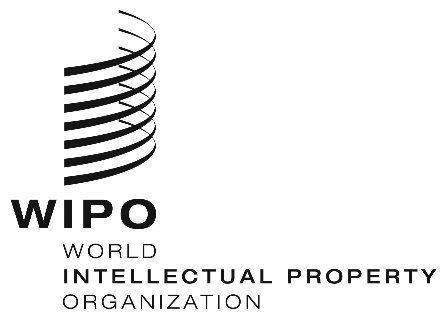 EIPC/CE/51/1 PROV.IPC/CE/51/1 PROV.IPC/CE/51/1 PROV.ORIGINAL:  eNGLISH ORIGINAL:  eNGLISH ORIGINAL:  eNGLISH DATE:  DECEMBER 11, 2018 DATE:  DECEMBER 11, 2018 DATE:  DECEMBER 11, 2018 